A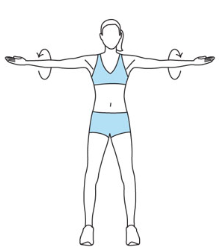 10Arm Circles F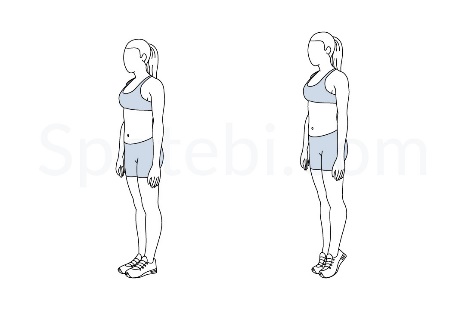 10Calf Raises K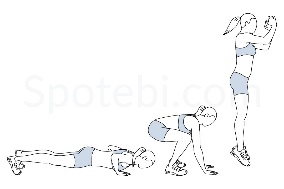 3BurpeesB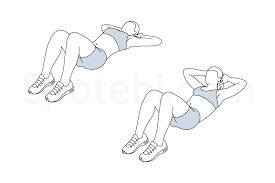 5CrunchesG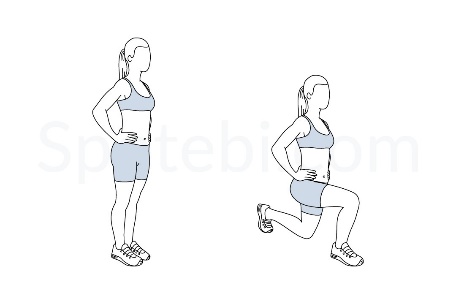 5Lunges L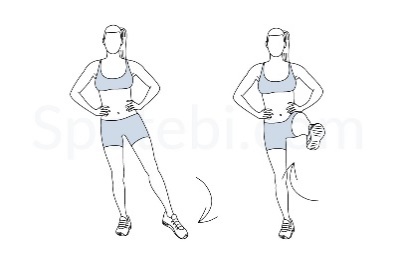 5Leg Circles C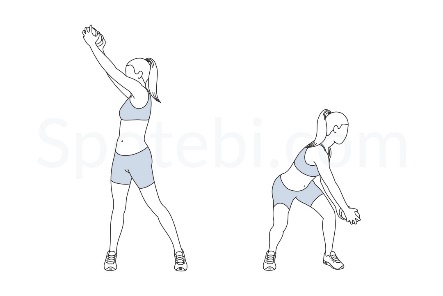 5 Wood ChopH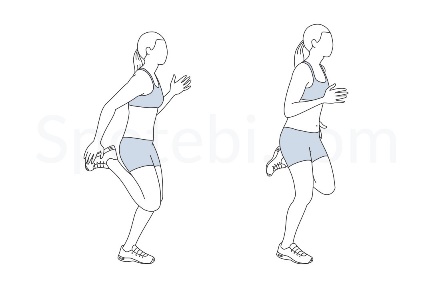  10Bottom KicksM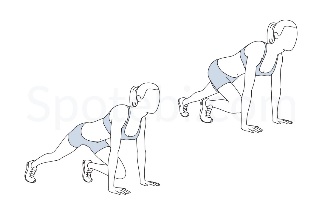 5Mountain ClimbersD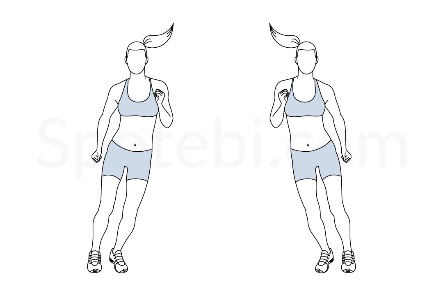 10Ski HopsI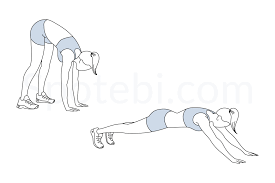 3InchwormN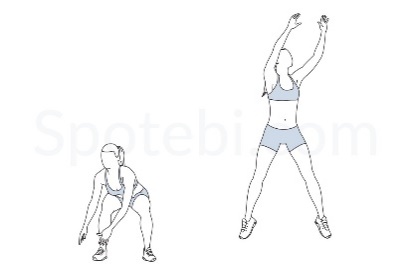 5Bend and ShootE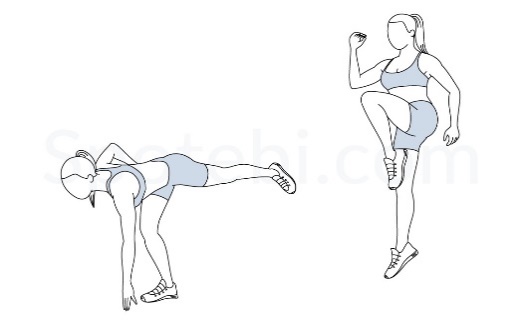 10 HopsJ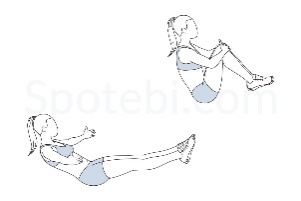  10Knee HugsO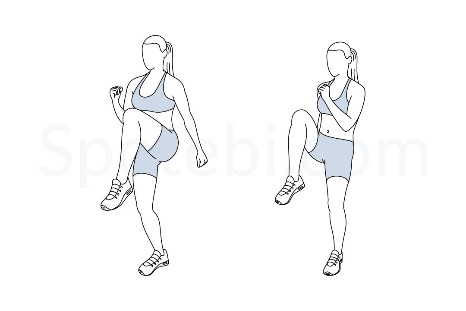 10 High KneesP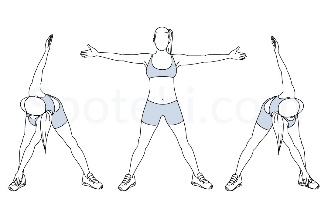 5WindmillsU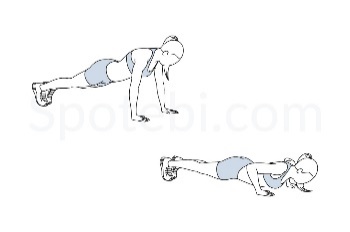 5Push UpsZ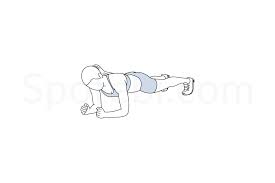 10 SecondPlankQ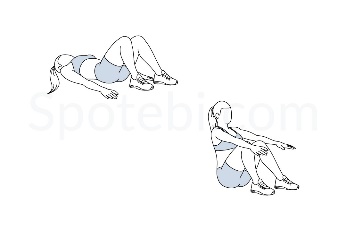 10 Sit UpsV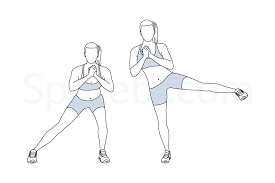 5Leg LiftsR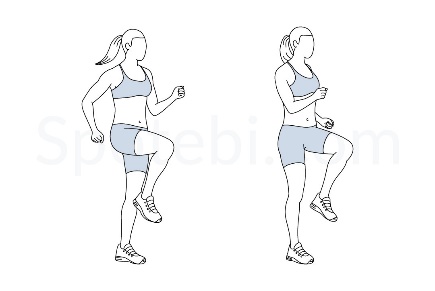 10 Second Sprint on the spotW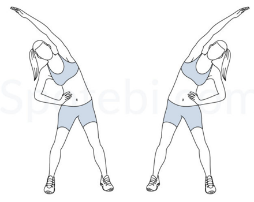 10Oblique StretchesS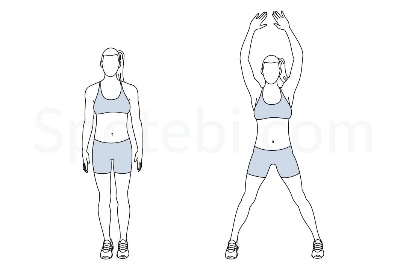 5Star JumpsX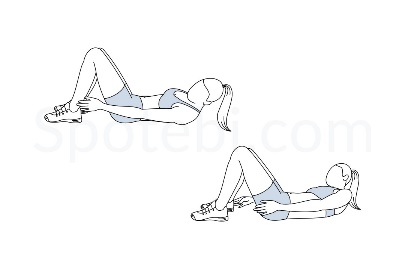 10Heel TouchesT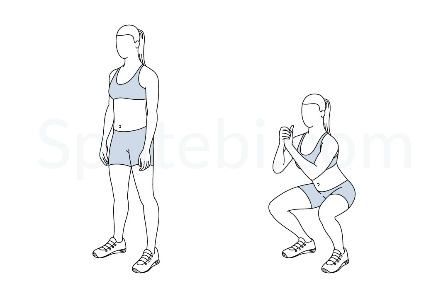 5SquatsY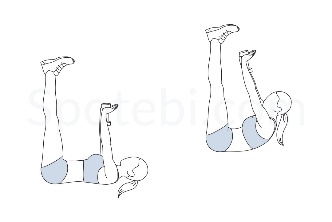 5 Toe Touches